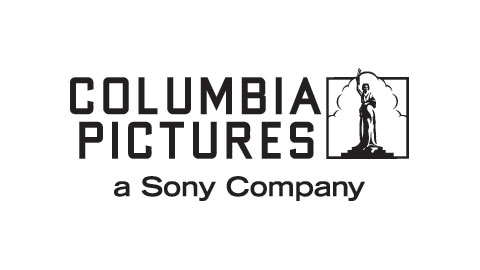 KIZLAR GECESİ(ROUGH NIGHT)Gösterim Tarihi:		?????Dağıtım:			Warner Bros.Yazarlar: 			Lucia Aniello & Paul W. DownsYapımcılar:			Matt Tolmach, Lucia Aniello, Paul W. Downs, Dave BeckyYönetici yapımcılar: 	Matthew HirschTür: 			KomediYönetmen:			Lucia AnielloOyuncular: 	Scarlett Johansson, Kate McKinnon, Jillian Bell, Ilana Glazer, Zoë Kravitz, Paul W. DownsKonu:Bir yetişkin komedisi olan “Kızlar Gecesi/Rough Night” filminde kolej yıllarından arkadaş olan beş kadın, (Scarlett Johansson, Kate McKinnon, Jillian Bell, Ilana Glazer ve Zoë Kravitz tarafından canlandırılıyorlar) 10 yıl sonra bekarlığa veda partisi için Miami’de tekrar biraraya gelirler. Çılgın partileri kazara bir erkek striptizcinin ölümüne neden olmalarıyla kararır. Bu çılgınlığın ortasında ne yapmaları gerektiğini bulmaya çalışırlarken beklenmedik olaylar onları daha da yakınlaştıracaktır.